Sindelfinger Zeitung 02.02.2017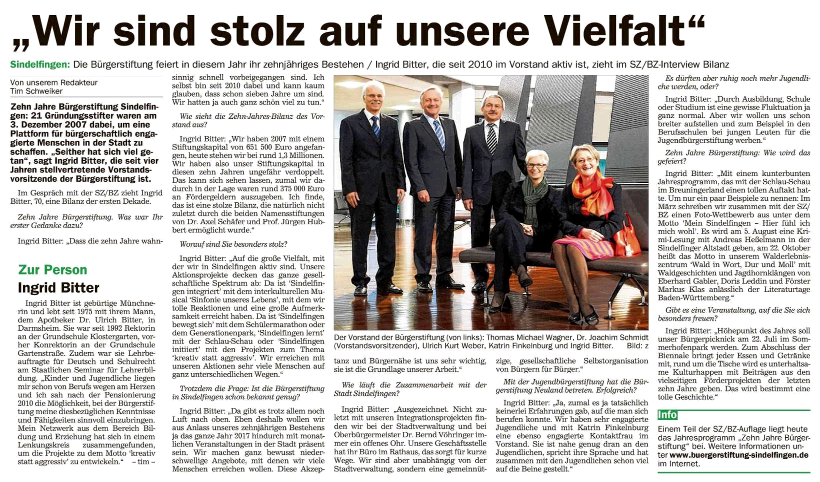 